The Project Gutenberg EBook of Governor Winthrop's Return to Boston, by G. Washington WarrenThis eBook is for the use of anyone anywhere at no cost and withalmost no restrictions whatsoever.  You may copy it, give it away orre-use it under the terms of the Project Gutenberg License includedwith this eBook or online at www.gutenberg.netTitle: Governor Winthrop's Return to Boston       An Interview with a Great CharacterAuthor: G. Washington WarrenRelease Date: April 6, 2011 [EBook #35777]Language: EnglishCharacter set encoding: ISO-8859-1*** START OF THIS PROJECT GUTENBERG EBOOK GOVERNOR WINTHROP'S RETURN ***Produced by Al Haines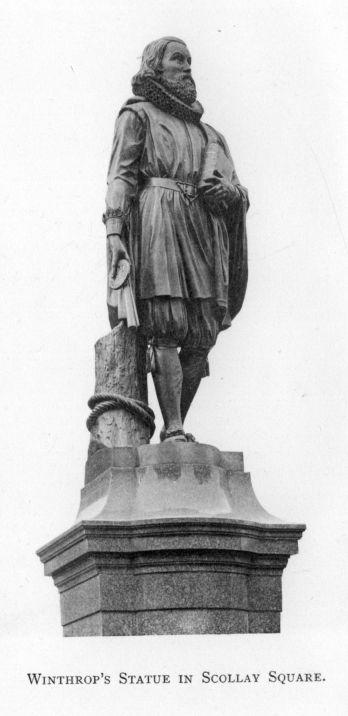 Winthrop's Statue in Scollay Square.GOVERNOR WINTHROP'S RETURN TO BOSTON.AN INTERVIEWWITHA GREAT CHARACTER.A PoemREAD AT A SOCIAL MEETING OF FIRST CHURCH, AND 
ALSO AT THE THURSDAY EVENING CLUB, 
MARCH 25, APRIL 20, 1882.BY G. WASHINGTON WARREN."Interviews are a modern species of literature, in which the author attempts to give a fancy sketch of the known or supposed opinions of the party interviewed."BOSTON: 
A. WILLIAMS AND COMPANY, 
The Corner Bookstore 
1883.Three hundred copies printed.Copyright, 1883, 
BY G. WASHINGTON WARREN.UNIVERSITY PRESS: 
JOHN WILSON AND SON, CAMBRIDGE.TOROBERT CHARLES WINTHROP,THE DISTINGUISHED DESCENDANT OFGOVERNOR JOHN WINTHROP,A GENTLEMAN AND A SCHOLAR, A STATESMAN AND AN ORATOR, 
IN WHOM THE VIRTUES OF HIS ILLUSTRIOUS ANCESTOR 
ARE HAPPILY BLENDED,This Little Book,AS A SLIGHT TOKEN OF HIGH ESTEEM, 
IS INSCRIBED 

BY THE AUTHOR.CONTENTS.Governor Winthrop's Return to BostonHis Statue in Scollay Square
The Covenant of First Church
His Observations on his Return
The "Stocks" of his Time
The Changes since, and those which are to come
Rev. John Wilson's Vision
The Thursday Lecture and Thursday Club
President William B. Rogers and his Death
The new President of the Club
Josiah Quincy's Estimate of Winthrop
Winthrop's Life and ServicesAn Interview with a Great CharacterSilence and Darkness in Scollay Square
Winthrop appears to the Writer
He disclaims being Venerable
Age not reckoned in Spirit-land
He refers to First Church and its History
And predicts its still Greater Success
The Winthrop Cup
New Things and Old
His Reflections on Wealth
The Example of John Harvard
The Spiritual the Substantial
The Proper Site of his Statue
Winthrop's Benediction and DepartureILLUSTRATIONS.WINTHROP'S STATUE IN SCOLLAY SQUARE … … FrontispieceTHE "STOCKS" OF THE OLDEN TIMETHE FIRST CHURCH, ON MARLBOROUGH STREETPORTRAIT OF REV. JOHN WILSONTHE WINTHROP CUPGovernor Winthrop's Return to Boston.On the seventeenth day of September, A.D. 1880, the two hundred and fiftieth anniversary of the foundation of the town of Boston, the event was commemorated, among other ways, by the inauguration of the statue of John Winthrop, in Scollay Square. He is represented by the renowned sculptor in the garb of a gentleman of his day, holding in his hand the royal charter of the Massachusetts Colony, which he brought over with him.His serene countenance falls like a benediction upon this city of ours, which shows a wonderful and prosperous growth. He may be said to be the founder of the First Church of Boston, of the City itself, and of this Christian Commonwealth,—a threefold distinction. To have been the founder of a single one of these would have insured his immortal fame.He was also the author of the covenant of the First Church, which was gathered in Charlestown, Aug. 27, 1630, and which soon after removed to the Boston side of Charles River. The covenant is in these words:—"In the name of our Lord Jesus Christ, and in obedience to His holy and divine ordinance,—"We, whose names are hereunder written, being by His most wise and good providence brought together into this part of America, in the Bay of Massachusetts, and desirous to unite ourselves into one congregation or church, under the Lord Jesus Christ, our Head, in such sort as becometh all those whom He hath redeemed and sanctified to Himself, do hereby solemnly and religiously (as in His most holy presence) promise and bind ourselves to walk in all our ways according to the rule of the Gospel and in all sincere conformity to His holy ordinances, and in mutual love and respect, each to other, so near as God shall give us grace."Probably there are very few, if any, original documents in America of so ancient a date which have been preserved, and which are still in force, as this identical covenant, which has been signed and kept by hundreds in each generation for nearly three centuries. Far superior to the Andover creed, or to any other creed of seminary, council, or church, it has ever been a bond of union, and not a bone of contention. Aptly phrased and including all the essential conditions of a vital church organization, it will stand for centuries to come, and will outlast all creeds of human invention, ever promoting beneficence and charity.This poem represents the spirit of Governor Winthrop returning to the city and the capital of the Christian Commonwealth he had founded, and taking possession of the bodily form which the artist has reproduced of him, clothed in his own antique costume. He surveys the extended limits of Boston, including Charlestown, with Bunker Hill Monument, and four other townships with hundreds of church steeples pointing to the sky. He misses from the old site on Cornhill the single house of worship where Wilson and Cotton preached, and where he was wont to expound; but soon he descries from afar, in his mind's eye, standing where, in his time, the waves of the sea were surging, the beautiful church edifice and the elegant chapel where five hundred Sunday-scholars are weekly taught. He dwells with supreme satisfaction upon the good deeds done by the church he established, and predicts for it a still more prosperous future and a greater spiritual growth. He recognizes only two things which existed in his day, and have remained unchanged,—the church covenant he wrote, as it were, by inspiration, or at least by a wise forecast of future needs, and the Communion cup he gave, which has singularly escaped the hazards of fire and the chances of time, and which has been, ever since, constantly used in the holy commemorative service.Upon these almost universal changes he makes some appropriate reflections. To "sit in the stocks" was a punishment commonly imposed in his time for various offences. Richard Frothingham, in his "History of Charlestown," gives a view of the stocks that were set in the market-place with this mode of punishment applied. The view is here reproduced. "It was much used," says Frothingham, "and several times repaired. A sentence by the selectmen for 'drinking to excess,' shows that one hour's sitting in the stocks could be compromised by paying 3s. 4d. money." Winthrop, of course, would be struck with the different use of the word now so frequently spoken. From the fact that all investments of his day are swept out of existence, he predicts that the properties now held as most secure and reliable will in as long a time disappear. He illustrates the superiority of man, in his own best estate, to all worldly possessions.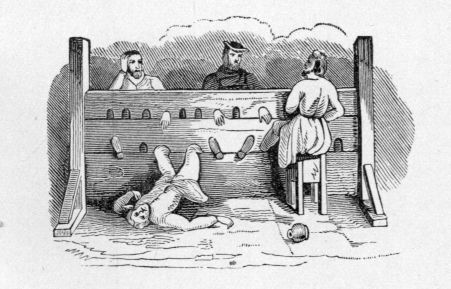 Sitting in the stocksHis allusion to the vision of Rev. John Wilson, the first minister of the church, recalls the following passage in his diary as quoted by Hon. Robert C. Winthrop in his "Life and Letters of John Winthrop," vol. 2, page 108."The pastor of Boston, Mr. Wilson, a very sincere, holy man, ... told the governour that, before he was resolved to come into this country, he dreamed he was here, and that he saw a church arise out of the earth, which grew up and became a marvellous goodly church."The present church edifice well answers this description; built with exquisite taste after a most appropriate design, and bearing the palm of all the costly churches in the new part of Boston for fitness, beauty, and permanency.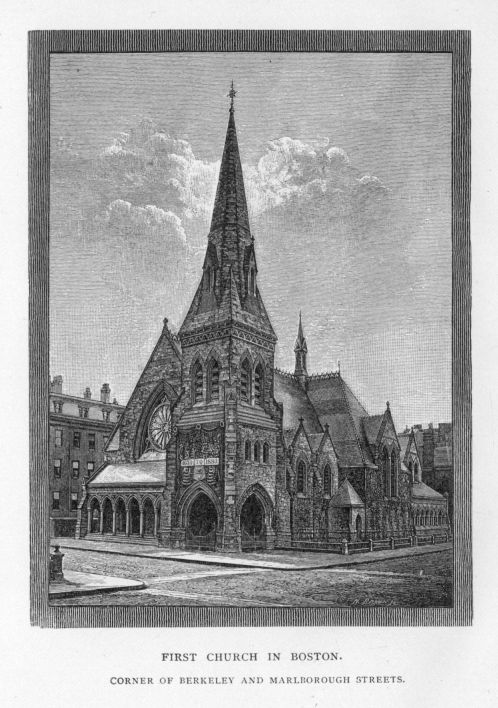 First Church in Boston. Corner of Berkeley and Marlborough Streets.The Thursday Lecture, which was the special clerical and social occasion of his time, he finds abolished; and he observes that the Thursday Evening Club is now a characteristic feature of Boston. This was formed for social, scientific, and literary objects. Among its founders and early members were Edward Everett, a member of First Church, and Hon. Robert C. Winthrop, the distinguished descendant and representative of the Winthrop family. The one referred to in this interview as the then leader of the Club was its late President, William B. Rogers. He was a man of superior scientific attainments, with a power of apt expression and a felicity and fluency of utterance indeed remarkable. By his efforts and influence the Massachusetts Institute of Technology was established,—a lasting monument of his zeal for technical science, the most needed factor in popular education. In making an address to the Institute at its Commencement exercises, May 30, 1882, he was struck with death; he left the very place of his heart's and life's devotion for the spirit land of Winthrop. His predecessors in the office of President of the Club were John C. Warren, the nephew of General Joseph Warren, Edward Everett, J. Mason Warren, and Bishop Manton Eastburn. The historic mantle of the office has now been cast on Colonel Theodore Lyman, upon whose well-stored and lofty head honors have fallen thick, but no faster than merited.Josiah Quincy the elder, the second on the roll of Boston's distinguished Mayors, declared that the City might well adopt Winthrop as its patron saint. His was an ideal, saintly life, and his character, in a sense, supernatural. He bore success and defeat in a political election with like equanimity, a trait that, as it were, by a law of heredity marks with special honor his living representative. Whether in office or out, and possessing large estates or, one after another, deprived of them, he kept his mind active and his brain industriously working for the development of a higher social life under Christian culture in a virgin land, by his leadership, under the Providence he devoutly acknowledged, to be fitted and fashioned for a new and powerful country, of which Boston was to be a memorable city.Nor could he fail to remark upon the location of the statue set up in his honor in Scollay Square, rather than on Boston Common, which he had laid out and secured to posterity. The City Square in Charlestown, where he first unrolled the old charter of the Colony before the new government at its first meeting here, would have been a better site for it than the one selected.Difficult it is, indeed, to set down in worthy lines the remembrance of the interview herein depicted. Of course, it has been faintly and inadequately done. Let us hope, however, that, should Winthrop's spirit, two or three centuries hence, visit again the last and most eventful scenes of his earthly life, he will find Boston, though changed anew, yet vastly improved, keeping pace with all developments for the good of an ever advancing race, and second to none in the Commonwealth or Nation in true excellence and progress.AN INTERVIEWWITHA GREAT CHARACTER.A PoemPOEM.There was a quiet hour in Scollay Square;
The cars and teams were blocked from getting there;
No longer shone the famed electric light,—
It flickered out and left the darkest night.
I seemed to feel a shock upon my arm,
And hear the statue speak: "I 'll do no harm,—
An elder of First Church I think you are;
I have a message for you; come, prepare."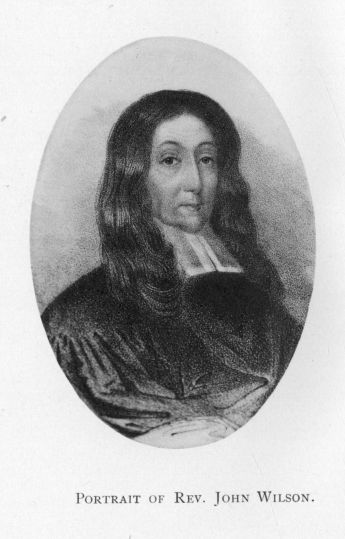 Portrait of Rev. John Wilson."Winthrop!" cried I, "my venerable sire!
Do you reanimate your rich attire?
Most glad am I to have this interview;
Pray, tell me all you wish, things old and new."
"My friend," said he, "no ven'rable am I,
For mortals grow no older when they die;
E'er since my earthly race I long have run,
My age has numbered only sixty-one.
Years are not counted on the heavenly shore,
For in eternal life time is no more.
The children sweet, the lovely bride forsooth,
Transferred, preserve the freshness of their youth.
Those who departed later are not found
Far to transcend them in their endless round.
More of the spirits' life I may not tell;
Enough to say that with them all is well;
God's universe has boundless worlds to show;
His works will take eternity to know."But I would speak of your millennial time
Whose fame has gone through yon celestial clime.
Almost one seventh of the years our Lord
Has named for Him, First Church has preached His word.
Its simple cov'nant ever served its need;
It learned to live without a cumbrous creed.
Its 'goodly church,' fast built where flowed the tide,
Fulfils the vision Wilson saw with pride.
Its charming chapel opens wide the door
To the bright children of the suffering poor.
Ah! blest are they who use for them their might!
Angels will bear them on their upward flight;
And, in return, the grateful youth will come,
With prosperous hands, to deck their Christian home.The seed, wide-spread, will take its deepest root,
And, watered oft, will yield its tenfold fruit.
Erelong those hallowed walls will scarce contain
Those who shall flock to learn the precepts plain.
More week-day services will be required,
To hear the word by holy men inspired;
And long shall those enduring arches ring
With pulpit tones, and songs the choir will sing.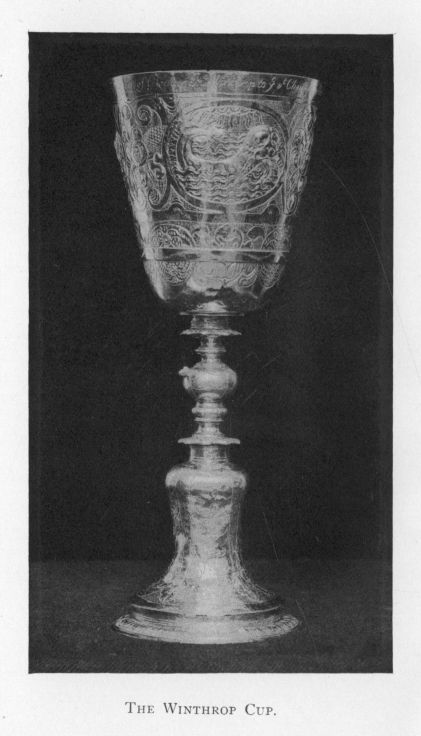 The Winthrop Cup."The cup I gave, and which you pass around,
The sole familiar thing about this ground,
Will prove a token true from age to age,—
May its partakers gild the sacred page!"Oft as my after-knowledge takes wide range,
I note how wonderful the constant change:
No coin we used is current here to-day;
The bills we passed you would not take for pay.
Our money funds required no 'safety' locks,
And differs much what we and you call 'stocks;'
Men often find yours quite a dangerous game,
And get their foot stuck in them just the same."The Thursday Lecture yields no more its grace;
Your Thursday Evening Club now takes its place.
The buildings strong we built have ceased to be.
Lands now most valued then were in the sea.
And so, few centuries hence, 't will be again:
What now is property will sink like rain;
Your mills, railroads, and bonds will be out-played;
Then, too, your fruitful Calumet may fade.
Amass as much as one can call his own,
By right use only can its good be shown;
Pile worldly goods in a superfluous whole,
They are not worth e'en one immortal soul."'T was not my lot to have large sums in store,
My wealth was gone ere mortal life was o'er;
But Faith and Liberty I most did prize,—
On those twin rocks I bade a nation rise.
There was another John, you understand;
He founded Learning's halls in this new land;
Not Vanderbilt, nor any moneyed name
Will e'er outshine John Harvard's brilliant fame.Learn this: strive not for wealth that will not last,
But let your treasures be in heaven cast;
These are alone the real things to crave.
While that will mould, like bodies in the grave,
Material forms to meet decay are sure;
The mind and spirit only will endure.
Hope's blissful visions, with its longings strong,
The will's high purpose, freed from thought of wrong,
Fond memory of good deeds that here were done,
Of sinners from their evil courses won,
The love and knowledge of the God Supreme,
Of Christ who came the fallen to redeem,—
These are, indeed, the good, substantial things
To which the soul for endless ages clings."Could I have marked where should this statue stand,
I would have placed it on that Common land,
Of past and coming times the great delight,—
With First Church spire and Capitol in sight;
My figure there should front the setting sun;
That, in review of any good I 've done
During the last score years I passed on earth,
Posterity may better know my worth."I love the grand First Church, I love the State.
I planted both. Their growth, through God, is great,
And both will flourish ever, while the sun
His circuit round this globe shall seem to run.
May every good Saint Botolph's town betide,
And Thursday Club, led by the wisest Guide."Of what he said, this is, condensed, the sum.
Then flashed the light; on came the busy hum;
Then Winthrop's spirit soared up to the stars;
Mute stood his statue 'mid the noisy cars.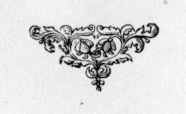 End of the Project Gutenberg EBook of Governor Winthrop's Return to Boston, by G. Washington Warren*** END OF THIS PROJECT GUTENBERG EBOOK GOVERNOR WINTHROP'S RETURN ******** This file should be named 35777-h.htm or 35777-h.zip *****This and all associated files of various formats will be found in:        http://www.gutenberg.org/3/5/7/7/35777/Produced by Al HainesUpdated editions will replace the previous one--the old editionswill be renamed.Creating the works from public domain print editions means that noone owns a United States copyright in these works, so the Foundation(and you!) can copy and distribute it in the United States withoutpermission and without paying copyright royalties.  Special rules,set forth in the General Terms of Use part of this license, apply tocopying and distributing Project Gutenberg-tm electronic works toprotect the PROJECT GUTENBERG-tm concept and trademark.  ProjectGutenberg is a registered trademark, and may not be used if youcharge for the eBooks, unless you receive specific permission.  If youdo not charge anything for copies of this eBook, complying with therules is very easy.  You may use this eBook for nearly any purposesuch as creation of derivative works, reports, performances andresearch.  They may be modified and printed and given away--you may dopractically ANYTHING with public domain eBooks.  Redistribution issubject to the trademark license, especially commercialredistribution.*** START: FULL LICENSE ***THE FULL PROJECT GUTENBERG LICENSEPLEASE READ THIS BEFORE YOU DISTRIBUTE OR USE THIS WORKTo protect the Project Gutenberg-tm mission of promoting the freedistribution of electronic works, by using or distributing this work(or any other work associated in any way with the phrase "ProjectGutenberg"), you agree to comply with all the terms of the Full ProjectGutenberg-tm License (available with this file or online athttp://gutenberg.net/license).Section 1.  General Terms of Use and Redistributing Project Gutenberg-tmelectronic works1.A.  By reading or using any part of this Project Gutenberg-tmelectronic work, you indicate that you have read, understand, agree toand accept all the terms of this license and intellectual property(trademark/copyright) agreement.  If you do not agree to abide by allthe terms of this agreement, you must cease using and return or destroyall copies of Project Gutenberg-tm electronic works in your possession.If you paid a fee for obtaining a copy of or access to a ProjectGutenberg-tm electronic work and you do not agree to be bound by theterms of this agreement, you may obtain a refund from the person orentity to whom you paid the fee as set forth in paragraph 1.E.8.1.B.  "Project Gutenberg" is a registered trademark.  It may only beused on or associated in any way with an electronic work by people whoagree to be bound by the terms of this agreement.  There are a fewthings that you can do with most Project Gutenberg-tm electronic workseven without complying with the full terms of this agreement.  Seeparagraph 1.C below.  There are a lot of things you can do with ProjectGutenberg-tm electronic works if you follow the terms of this agreementand help preserve free future access to Project Gutenberg-tm electronicworks.  See paragraph 1.E below.1.C.  The Project Gutenberg Literary Archive Foundation ("the Foundation"or PGLAF), owns a compilation copyright in the collection of ProjectGutenberg-tm electronic works.  Nearly all the individual works in thecollection are in the public domain in the United States.  If anindividual work is in the public domain in the United States and you arelocated in the United States, we do not claim a right to prevent you fromcopying, distributing, performing, displaying or creating derivativeworks based on the work as long as all references to Project Gutenbergare removed.  Of course, we hope that you will support the ProjectGutenberg-tm mission of promoting free access to electronic works byfreely sharing Project Gutenberg-tm works in compliance with the terms ofthis agreement for keeping the Project Gutenberg-tm name associated withthe work.  You can easily comply with the terms of this agreement bykeeping this work in the same format with its attached full ProjectGutenberg-tm License when you share it without charge with others.1.D.  The copyright laws of the place where you are located also governwhat you can do with this work.  Copyright laws in most countries are ina constant state of change.  If you are outside the United States, checkthe laws of your country in addition to the terms of this agreementbefore downloading, copying, displaying, performing, distributing orcreating derivative works based on this work or any other ProjectGutenberg-tm work.  The Foundation makes no representations concerningthe copyright status of any work in any country outside the UnitedStates.1.E.  Unless you have removed all references to Project Gutenberg:1.E.1.  The following sentence, with active links to, or other immediateaccess to, the full Project Gutenberg-tm License must appear prominentlywhenever any copy of a Project Gutenberg-tm work (any work on which thephrase "Project Gutenberg" appears, or with which the phrase "ProjectGutenberg" is associated) is accessed, displayed, performed, viewed,copied or distributed:This eBook is for the use of anyone anywhere at no cost and withalmost no restrictions whatsoever.  You may copy it, give it away orre-use it under the terms of the Project Gutenberg License includedwith this eBook or online at www.gutenberg.net1.E.2.  If an individual Project Gutenberg-tm electronic work is derivedfrom the public domain (does not contain a notice indicating that it isposted with permission of the copyright holder), the work can be copiedand distributed to anyone in the United States without paying any feesor charges.  If you are redistributing or providing access to a workwith the phrase "Project Gutenberg" associated with or appearing on thework, you must comply either with the requirements of paragraphs 1.E.1through 1.E.7 or obtain permission for the use of the work and theProject Gutenberg-tm trademark as set forth in paragraphs 1.E.8 or1.E.9.1.E.3.  If an individual Project Gutenberg-tm electronic work is postedwith the permission of the copyright holder, your use and distributionmust comply with both paragraphs 1.E.1 through 1.E.7 and any additionalterms imposed by the copyright holder.  Additional terms will be linkedto the Project Gutenberg-tm License for all works posted with thepermission of the copyright holder found at the beginning of this work.1.E.4.  Do not unlink or detach or remove the full Project Gutenberg-tmLicense terms from this work, or any files containing a part of thiswork or any other work associated with Project Gutenberg-tm.1.E.5.  Do not copy, display, perform, distribute or redistribute thiselectronic work, or any part of this electronic work, withoutprominently displaying the sentence set forth in paragraph 1.E.1 withactive links or immediate access to the full terms of the ProjectGutenberg-tm License.1.E.6.  You may convert to and distribute this work in any binary,compressed, marked up, nonproprietary or proprietary form, including anyword processing or hypertext form.  However, if you provide access to ordistribute copies of a Project Gutenberg-tm work in a format other than"Plain Vanilla ASCII" or other format used in the official versionposted on the official Project Gutenberg-tm web site (www.gutenberg.net),you must, at no additional cost, fee or expense to the user, provide acopy, a means of exporting a copy, or a means of obtaining a copy uponrequest, of the work in its original "Plain Vanilla ASCII" or otherform.  Any alternate format must include the full Project Gutenberg-tmLicense as specified in paragraph 1.E.1.1.E.7.  Do not charge a fee for access to, viewing, displaying,performing, copying or distributing any Project Gutenberg-tm worksunless you comply with paragraph 1.E.8 or 1.E.9.1.E.8.  You may charge a reasonable fee for copies of or providingaccess to or distributing Project Gutenberg-tm electronic works providedthat- You pay a royalty fee of 20% of the gross profits you derive from     the use of Project Gutenberg-tm works calculated using the method     you already use to calculate your applicable taxes.  The fee is     owed to the owner of the Project Gutenberg-tm trademark, but he     has agreed to donate royalties under this paragraph to the     Project Gutenberg Literary Archive Foundation.  Royalty payments     must be paid within 60 days following each date on which you     prepare (or are legally required to prepare) your periodic tax     returns.  Royalty payments should be clearly marked as such and     sent to the Project Gutenberg Literary Archive Foundation at the     address specified in Section 4, "Information about donations to     the Project Gutenberg Literary Archive Foundation."- You provide a full refund of any money paid by a user who notifies     you in writing (or by e-mail) within 30 days of receipt that s/he     does not agree to the terms of the full Project Gutenberg-tm     License.  You must require such a user to return or     destroy all copies of the works possessed in a physical medium     and discontinue all use of and all access to other copies of     Project Gutenberg-tm works.- You provide, in accordance with paragraph 1.F.3, a full refund of any     money paid for a work or a replacement copy, if a defect in the     electronic work is discovered and reported to you within 90 days     of receipt of the work.- You comply with all other terms of this agreement for free     distribution of Project Gutenberg-tm works.1.E.9.  If you wish to charge a fee or distribute a Project Gutenberg-tmelectronic work or group of works on different terms than are setforth in this agreement, you must obtain permission in writing fromboth the Project Gutenberg Literary Archive Foundation and MichaelHart, the owner of the Project Gutenberg-tm trademark.  Contact theFoundation as set forth in Section 3 below.1.F.1.F.1.  Project Gutenberg volunteers and employees expend considerableeffort to identify, do copyright research on, transcribe and proofreadpublic domain works in creating the Project Gutenberg-tmcollection.  Despite these efforts, Project Gutenberg-tm electronicworks, and the medium on which they may be stored, may contain"Defects," such as, but not limited to, incomplete, inaccurate orcorrupt data, transcription errors, a copyright or other intellectualproperty infringement, a defective or damaged disk or other medium, acomputer virus, or computer codes that damage or cannot be read byyour equipment.1.F.2.  LIMITED WARRANTY, DISCLAIMER OF DAMAGES - Except for the "Rightof Replacement or Refund" described in paragraph 1.F.3, the ProjectGutenberg Literary Archive Foundation, the owner of the ProjectGutenberg-tm trademark, and any other party distributing a ProjectGutenberg-tm electronic work under this agreement, disclaim allliability to you for damages, costs and expenses, including legalfees.  YOU AGREE THAT YOU HAVE NO REMEDIES FOR NEGLIGENCE, STRICTLIABILITY, BREACH OF WARRANTY OR BREACH OF CONTRACT EXCEPT THOSEPROVIDED IN PARAGRAPH 1.F.3.  YOU AGREE THAT THE FOUNDATION, THETRADEMARK OWNER, AND ANY DISTRIBUTOR UNDER THIS AGREEMENT WILL NOT BELIABLE TO YOU FOR ACTUAL, DIRECT, INDIRECT, CONSEQUENTIAL, PUNITIVE ORINCIDENTAL DAMAGES EVEN IF YOU GIVE NOTICE OF THE POSSIBILITY OF SUCHDAMAGE.1.F.3.  LIMITED RIGHT OF REPLACEMENT OR REFUND - If you discover adefect in this electronic work within 90 days of receiving it, you canreceive a refund of the money (if any) you paid for it by sending awritten explanation to the person you received the work from.  If youreceived the work on a physical medium, you must return the medium withyour written explanation.  The person or entity that provided you withthe defective work may elect to provide a replacement copy in lieu of arefund.  If you received the work electronically, the person or entityproviding it to you may choose to give you a second opportunity toreceive the work electronically in lieu of a refund.  If the second copyis also defective, you may demand a refund in writing without furtheropportunities to fix the problem.1.F.4.  Except for the limited right of replacement or refund set forthin paragraph 1.F.3, this work is provided to you 'AS-IS' WITH NO OTHERWARRANTIES OF ANY KIND, EXPRESS OR IMPLIED, INCLUDING BUT NOT LIMITED TOWARRANTIES OF MERCHANTIBILITY OR FITNESS FOR ANY PURPOSE.1.F.5.  Some states do not allow disclaimers of certain impliedwarranties or the exclusion or limitation of certain types of damages.If any disclaimer or limitation set forth in this agreement violates thelaw of the state applicable to this agreement, the agreement shall beinterpreted to make the maximum disclaimer or limitation permitted bythe applicable state law.  The invalidity or unenforceability of anyprovision of this agreement shall not void the remaining provisions.1.F.6.  INDEMNITY - You agree to indemnify and hold the Foundation, thetrademark owner, any agent or employee of the Foundation, anyoneproviding copies of Project Gutenberg-tm electronic works in accordancewith this agreement, and any volunteers associated with the production,promotion and distribution of Project Gutenberg-tm electronic works,harmless from all liability, costs and expenses, including legal fees,that arise directly or indirectly from any of the following which you door cause to occur: (a) distribution of this or any Project Gutenberg-tmwork, (b) alteration, modification, or additions or deletions to anyProject Gutenberg-tm work, and (c) any Defect you cause.Section  2.  Information about the Mission of Project Gutenberg-tmProject Gutenberg-tm is synonymous with the free distribution ofelectronic works in formats readable by the widest variety of computersincluding obsolete, old, middle-aged and new computers.  It existsbecause of the efforts of hundreds of volunteers and donations frompeople in all walks of life.Volunteers and financial support to provide volunteers with theassistance they need are critical to reaching Project Gutenberg-tm'sgoals and ensuring that the Project Gutenberg-tm collection willremain freely available for generations to come.  In 2001, the ProjectGutenberg Literary Archive Foundation was created to provide a secureand permanent future for Project Gutenberg-tm and future generations.To learn more about the Project Gutenberg Literary Archive Foundationand how your efforts and donations can help, see Sections 3 and 4and the Foundation web page at http://www.pglaf.org.Section 3.  Information about the Project Gutenberg Literary ArchiveFoundationThe Project Gutenberg Literary Archive Foundation is a non profit501(c)(3) educational corporation organized under the laws of thestate of Mississippi and granted tax exempt status by the InternalRevenue Service.  The Foundation's EIN or federal tax identificationnumber is 64-6221541.  Its 501(c)(3) letter is posted athttp://pglaf.org/fundraising.  Contributions to the Project GutenbergLiterary Archive Foundation are tax deductible to the full extentpermitted by U.S. federal laws and your state's laws.The Foundation's principal office is located at 4557 Melan Dr. S.Fairbanks, AK, 99712., but its volunteers and employees are scatteredthroughout numerous locations.  Its business office is located at809 North 1500 West, Salt Lake City, UT 84116, (801) 596-1887, emailbusiness@pglaf.org.  Email contact links and up to date contactinformation can be found at the Foundation's web site and officialpage at http://pglaf.orgFor additional contact information:     Dr. Gregory B. Newby     Chief Executive and Director     gbnewby@pglaf.orgSection 4.  Information about Donations to the Project GutenbergLiterary Archive FoundationProject Gutenberg-tm depends upon and cannot survive without widespread public support and donations to carry out its mission ofincreasing the number of public domain and licensed works that can befreely distributed in machine readable form accessible by the widestarray of equipment including outdated equipment.  Many small donations($1 to $5,000) are particularly important to maintaining tax exemptstatus with the IRS.The Foundation is committed to complying with the laws regulatingcharities and charitable donations in all 50 states of the UnitedStates.  Compliance requirements are not uniform and it takes aconsiderable effort, much paperwork and many fees to meet and keep upwith these requirements.  We do not solicit donations in locationswhere we have not received written confirmation of compliance.  ToSEND DONATIONS or determine the status of compliance for anyparticular state visit http://pglaf.orgWhile we cannot and do not solicit contributions from states where wehave not met the solicitation requirements, we know of no prohibitionagainst accepting unsolicited donations from donors in such states whoapproach us with offers to donate.International donations are gratefully accepted, but we cannot makeany statements concerning tax treatment of donations received fromoutside the United States.  U.S. laws alone swamp our small staff.Please check the Project Gutenberg Web pages for current donationmethods and addresses.  Donations are accepted in a number of otherways including including checks, online payments and credit carddonations.  To donate, please visit: http://pglaf.org/donateSection 5.  General Information About Project Gutenberg-tm electronicworks.Professor Michael S. Hart is the originator of the Project Gutenberg-tmconcept of a library of electronic works that could be freely sharedwith anyone.  For thirty years, he produced and distributed ProjectGutenberg-tm eBooks with only a loose network of volunteer support.Project Gutenberg-tm eBooks are often created from several printededitions, all of which are confirmed as Public Domain in the U.S.unless a copyright notice is included.  Thus, we do not necessarilykeep eBooks in compliance with any particular paper edition.Most people start at our Web site which has the main PG search facility:     http://www.gutenberg.netThis Web site includes information about Project Gutenberg-tm,including how to make donations to the Project Gutenberg LiteraryArchive Foundation, how to help produce our new eBooks, and how tosubscribe to our email newsletter to hear about new eBooks.